9.1-9.3  Reflections/Rotations/Translations- Review ROTATIONS ON A PLANE 1  Rotate the triangle  60o counterclockwise about point G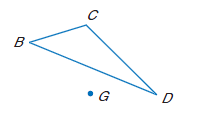 2. Reflect Triangle HJK over line m. 3. Reflect triangle KMN over the x-axis. K(2, -4), M(-4,2), N(-3,-4). 4.Lines of symmetry: How many lines of symmetry does a square have? Does it have a point of symmetry? 5: Translate triangle PQR down 2 units and right 2 units. P(-2,-4), Q(-1,2), R(2,1). 6: Rotate triangle ABC 50° cw (clockwise) around point F. 7: Rotate triangle DEF 120° ccw (counter clock wise)a round point G. 8Ex: Rotate triangle FGH 90° ccw around the origin. F(2,2), G(4,1), H(5,4). 